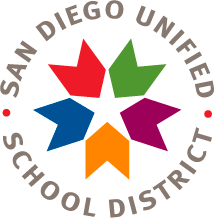 RETAIN ORIGINAL AT SITE Principal’s Name:	School: Sufficient instructional materials means each pupil, including English Learners, must have a district-adopted textbook or instructional materials, or both, in core subject areas to use in class and to take home.  Core subject areas include English language arts, mathematics, history/social science and science for elementary, plus health and world language for secondary schools.  Access to two sets of instructional materials is not required.To assist in the certification process of instructional materials sufficiency, a list of instructional materials/textbooks has been provided to use as a reference.Additional components such as teacher’s editions and ancillary materials are not mandated for sufficiency.Please print or type all responses.Please certify as follows (use additional pages if necessary):Please provide the information requested for each core subject area.  Remember, core subject areas include English Language Arts, Mathematics, History/Social Science, Science, Health, and World Language.English Language Arts:On September 16, 2011, our  had a sufficient number of instructional materials/components for each student enrolled in an English language arts course for the 2011-2012  year.	Yes		No (If no, provide necessary information below)Attachment B: Grades 6-82011-2012 Principal Certification of Instructional Materials Sufficiency – Gr. 6-8Page 2Mathematics:On September 16, 2011, our  had a sufficient number of instructional materials/components for each student enrolled in a mathematics course for the 2011-2012  year.Yes		No (If no, provide necessary information below)History/Social Science:On September 16, 2011, our  had a sufficient number of instructional materials/components for each student enrolled in a H/SS course for the 2011-2012  year.Yes		No (If no, provide necessary information below)Attachment B:  Grades 6-82011-2012 Principal Certification of Instructional Materials Sufficiency – Gr. 6-8Page 3Science:On September 16, 2011, our  had a sufficient number of instructional materials/components for each student enrolled in a science course for the 2011-2012  year.	Yes		No (If no, provide necessary information below)Health:On September 16, 2011, our  had a sufficient number of instructional materials/components for each student enrolled in a health course for the 2011-2012  year.	Yes		No (If no, provide necessary information below)Attachment B:  Grades 6-82011-2012 Principal Certification of Instructional Materials Sufficiency – Gr. 6-8Page 4World Language:On September 16, 2011, our  had a sufficient number of instructional materials/components for each student enrolled in a world language course for the 2011-2012  year.	Yes		No (If no, provide necessary information below)Principal’s Verification: By checking this box, I verify the information provided is accurate. Date: Please return a completed copy to the Instructional Materials Office by email to instmatlmail@sandi.net Or fax to  619 / 542-5796no later than Friday, September 23, 2011RETAIN ORIGINAL AT SITE Title of Course  and Title of District-Adopted Book(s)Please enter amount needed to become sufficientPlease explain action taken by Principal to remedy insufficiency (i.e., books ordered, books transferred, or other)Title of Course  and Title of District-Adopted Book(s)Please enter amount needed to become sufficientPlease explain action taken by Principal to remedy insufficiency (i.e., books ordered, books transferred, or other)Title of Course  and Title of District-Adopted Book(s)Please enter amount needed to become sufficientPlease explain action taken by Principal to remedy insufficiency (i.e., books ordered, books transferred, or other)Title of Course  and Title of District-Adopted Book(s)Please enter amount needed to become sufficientPlease explain action taken by Principal to remedy insufficiency (i.e., books ordered, books transferred, or other)Title of Course  and Title of District-Adopted Book(s)Please enter amount needed to become sufficientPlease explain action taken by Principal to remedy insufficiency (i.e., books ordered, books transferred, or other)Title of Course  and Title of District-Adopted Book(s)Please enter amount needed to become sufficientPlease explain action taken by Principal to remedy insufficiency (i.e., books ordered, books transferred, or other)